10.Hafta 28-30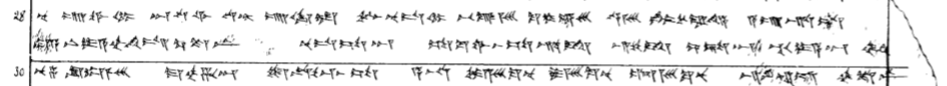 28 nu u-wa-mi DUTUSI ut-tar u-ki-la pu-nu-us-mi BE-LUMES ku-i-e-es ERINMES ANSE.KUR.RAHIA a-u-ri-us29 ma-a-ni-ya-ah-hi-is-kat-te-ni nu-us-sa-an sa-ku-wa-as-sa-ri-it ZI-it kat-ta-an ti-ya-an har-ten30 nu-za su-um-me-es ma-ah-ha-an tu-iq-qa-as-sa A-NA DAMMES-KU-NU DUMUMES-KU-NU EMES-KU-NU gi-en-zu har-te-ni